Визуелизирање на звучните бранови на осцилоскопДа се прочитај ја лекцијата од учебникот на страна 84-85 Знаеме дека звукот претставува бран кој го пренесуваат честичките во воздух. Звукот не можеме да го видиме , но можеме да се регистрира со инструмент како што е осцилоскопот , кој што може да ги направи видливи звучните бранови.-  Осцилоскоп е инструмент кој служи за визуелизирање на звучните бранови. -  Микрофонот звукот го претвара во електричен бран  кој можеме да го видиме на осцилоскопот.Кога нема звук на осцилоскопотсе  гледа права линијаКога има тивок звук тогаш осцилоскопот покажува  бран со мала амплитудаКога има гласен звук тогаш осцилоскопот покажува  бран со голема амплитуда Кога има низок звук тогаш осцилоскопот покажува  бран со мала фрекфецијааКога има висок  звук тогаш осцилоскопот покажува  бран со голема фрекфенција -Да се потсетеме што е амплитуда а што фрекфенцијана осцилациите ? Осцилоскоп 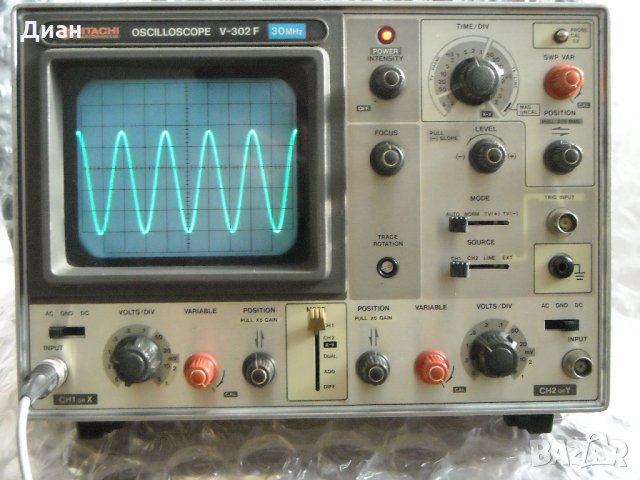 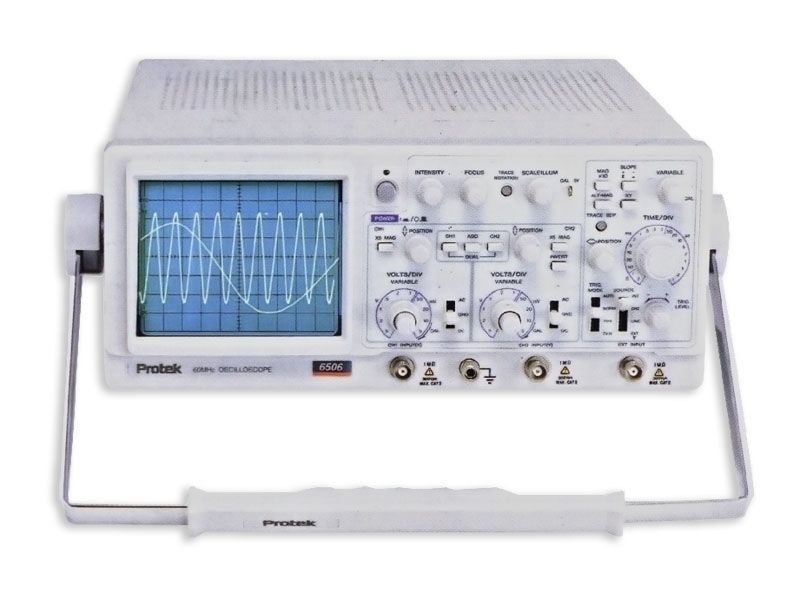 	Оваа апликација симулира осцилоскоп кој добива сигнал од микрофонот на уредот. На хоризонталната оска се вредностите за времето (временска оска), а на вертикалната оска е амплитудата. На екранот се појавува зелена хоризонтална линија која не мирува и реагира на секој звук во околината.На страна 84 и 85 од учебникот  да се одговорат 1,2,и 3  прашање 